«15» марта 2023 г.									№ 79	В рамках реализации приоритетного проекта «Формирование комфортной городской среды» на 2018 - 2024 годы, в соответствии с приказом Министерства строительства и жилищно-коммунального хозяйства Российской Федерации от 06.04.2017 №691/пр «Об утверждении методических рекомендаций по подготовке государственных программ субъектов Российской Федерации и муниципальных программ формирования современной городской среды в рамках реализации приоритетного проекта «Формирование комфортной городской среды» на 2018-2024 годы», руководствуясь Уставом поселка Березовка Березовского района Красноярского края, ПОСТАНОВЛЯЮ: 1. Внести в Постановление администрации поселка Березовка №510 от 30.10.2017г. «Об утверждении муниципальной программы «Формирование современной городской среды» на 2018-2022 годы на территории муниципального образования поселок Березовка Березовского района Красноярского края» следующие изменения.1.1. Приложения № 1 Перечень мероприятий муниципальной программы «Формирование современной городской среды» на 2018-2024 годы на территории муниципального образования поселок Березовка Березовского района Красноярского края  изложить в редакции, согласно приложению № 1 к настоящему постановлению.1.2. Приложение № 3 Адресный перечень общественных территорий, нуждающихся в благоустройстве и подлежащих благоустройству в 2023-2024 годах изложить в редакции, согласно приложению № 2 к настоящему постановлению.2. Муниципальную программу «Формирование современной городской среды» на 2018-2024 годы на территории муниципального образования поселок Березовка Березовского района Красноярского края» в актуальной редакции разместить в информационно-телекоммуникационной сети «Интернет» на официальном сайте Администрации поселка Березовка по адресу: http://www.pgt-berezovka.ru/.3. Контроль за исполнением настоящего постановления возложить на Председателя общественной комиссии А.А. Кузнецова.4. Настоящее постановление вступает в силу со дня его опубликования в газете «Пригород».Глава поселка										В.Н. ЕвсеевПриложение № 1 Переченьмероприятий муниципальной программы «Формирование современной городской среды» на 2018-2024 годы на территории муниципального образования поселок Березовка Березовского района Красноярского края (наименование городского округа, поселения)Приложение № 2Адресный перечень общественных территорий, нуждающихся в благоустройстве и подлежащих благоустройству в 2023-2024 годахГлава поселка Березовка _____________________ Евсеев В.Н. 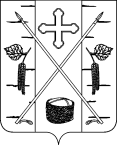 АДМИНИСТРАЦИЯ ПОСЕЛКА БЕРЕЗОВКАБЕРЕЗОВСКОГО РАЙОНА КРАСНОЯРСКОГО КРАЯПОСТАНОВЛЕНИЕп. БерезовкаО внесении изменений в постановление администрации поселка Березовка №510 от 30.10.2017г. «Об утверждении муниципальной программы «Формирование современной городской среды» на 2018-2024 годы на территории муниципального образования поселок Березовка Березовского района Красноярского края»Наименование мероприятияОтветственный исполнитель(Ф.И.О., должность)СрокСрокОжидаемый результат (краткое описание)Показатель результативностиНаименование мероприятияОтветственный исполнитель(Ф.И.О., должность)начала реализацииокончания реализацииОжидаемый результат (краткое описание)Показатель результативностиЗадача 1. Обеспечение формирования единого облика муниципального образованияЗадача 1. Обеспечение формирования единого облика муниципального образованияЗадача 1. Обеспечение формирования единого облика муниципального образованияЗадача 1. Обеспечение формирования единого облика муниципального образованияЗадача 1. Обеспечение формирования единого облика муниципального образованияЗадача 1. Обеспечение формирования единого облика муниципального образования1.1. Применение правил благоустройства, утвержденных решением Березовского поселкового Совета депутатов от 26.09.2017 №25-1 «Об утверждении Правил Благоустройства территории муниципального образования поселок Березовка Березовского района Красноярского края» - по результатам публичных слушаний Кузнецов А.А. – Заместитель главы поселка по благоустройству 20182024Приведение объектов благоустройства в соответствие с действующими нормами и правиламиОпределение и закрепление лиц ответственных за содержанием объектов благоустройства по этапам в процентах от общего количества объектов благоустройства в муниципальном образовании:1 этап – 20%;2- этап – 30%;3- этап - 50%1.2. Реализация комплексных проектов благоустройства с привлечением собственников земельных участков, находящихся в непосредственной близости от территории комплексных проектов благоустройства и иных заинтересованных сторонКузнецов А.А. – Заместитель главы поселка по благоустройству 20182024Повышение заинтересованности собственников земельных участков в благоустройстве территории поселка Березовка Комплексных проектов:1 этап – 1 проект;2- этап – 2 проекта;3- этап - 3 проекта.1.3. Применение лучших практик (проектов, дизайн - проектов) благоустройства дворов и общественных территорийКузнецов А.А. – Заместитель главы поселка по благоустройству 20182024Обновление архитектурного облика общественных территорий поселка Березовка Создание не менее 1-ой концепции благоустройства дворов и общественных территории, ежегодно Не менее двух лучших проектов (дизайн-проект) благоустройства дворов и общественной территории из краевой базы данных, ежегодно1.4. Обеспечение системной работы административной комиссии, рассматривающей дела о нарушении правил благоустройства Кузнецов А.А. – Заместитель главы поселка по благоустройству Шлапак М.Э. – Главный специалист по муниципальному заказу и вопросам и электронному документообороту20182024Активизация деятельности административной комиссии Не менее 12 решений (протоколов) административной комиссии по вопросам соблюдения правил благоустройства1 этап – 20%;2- этап - 30%3- этап - 50%1.5. Обеспечение надлежащего состояния и эксплуатации элементов благоустройства на территории муниципального образования (организация уборки мусора, освещения, озеленения общественных территорий) Кузнецов А.А. – Заместитель главы поселка по благоустройству 20182024Повышение уровня благоустройства территорий поселка Березовка 1.6. Иные мероприятия Задача 2. Обеспечение создания, содержания и развития объектов благоустройства на территории муниципального образования, включая объекты, находящиеся в частной собственности и прилегающие к ним территорииЗадача 2. Обеспечение создания, содержания и развития объектов благоустройства на территории муниципального образования, включая объекты, находящиеся в частной собственности и прилегающие к ним территорииЗадача 2. Обеспечение создания, содержания и развития объектов благоустройства на территории муниципального образования, включая объекты, находящиеся в частной собственности и прилегающие к ним территорииЗадача 2. Обеспечение создания, содержания и развития объектов благоустройства на территории муниципального образования, включая объекты, находящиеся в частной собственности и прилегающие к ним территорииЗадача 2. Обеспечение создания, содержания и развития объектов благоустройства на территории муниципального образования, включая объекты, находящиеся в частной собственности и прилегающие к ним территорииЗадача 2. Обеспечение создания, содержания и развития объектов благоустройства на территории муниципального образования, включая объекты, находящиеся в частной собственности и прилегающие к ним территории2.1. Благоустройство дворовых территорий многоквартирных домов. Кузнецов А.А. – Заместитель главы поселка по благоустройству 20182024Повышение уровня и качества благоустройства дворовых территорий многоквартирных домов поселка БерезовкаРешения общественной комиссии об утверждении актуального ранжированного перечня дворовых территорий (протокол).Ранжированный адресный перечень дворовых территорий нуждающихся в благоустройстве исходя из поступления предложений от заинтересованных лиц приведен в приложении № 2 к Программе 2.1.1. Формирование (уточнение, корректировка) паспорта дворовых территорий на основании данных о проведении инвентаризации дворовых территорий с учетом их физического состоянияКузнецов А.А. – Заместитель главы поселка по благоустройству 20182024Ведение учета количества дворовых территорий и их фактического состоянияПаспорт дворовой территории от общего количества дворовых территорий по этапам1 этап – 20%;2- этап - 30%3- этап - 50% по форме согласно приложению № 6 к Программе 2.1.2. Организация подачи и сбор предложений заинтересованных лиц о благоустройстве дворовых территорий Сахаровская Л.В. – ведущий специалист по вопросам благоустройства и муниципальным программам20182024Повышение заинтересованности граждан в благоустройстве дворовых территорий поселка БерезовкаКоличество и доля предложений, поступивших от заинтересованных лиц о финансовом участии при благоустройстве дворовых территорий, ежегодно не менее 5% от общего количества дворов нуждающихся в благоустройстве2.1.3. Оказание содействия инициативным жителям в проведении собраний собственников помещений в порядке, установленном ст. 44-49 Жилищного кодекса РФКузнецов А.А. – Заместитель главы поселка по благоустройству Директора управляющих компаний, предприятий, председатели ТСЖ20182024 Повышение заинтересованности граждан в благоустройстве дворовых территорий поселка БерезовкаРазработка (обеспечение) инициативных жителей методическими рекомендациями«Как мой двор включить в программу». Протоколы собраний собственников помещений в многоквартирном доме, оформленные согласно ЖК РФ2.1.4. Формирование земельного участка, на котором расположен многоквартирный дом с озеленением и элементами благоустройства Филипович М.С. – Главный специалист по вопросам градостроительства и архитектурыЗлобина Е.В. – ведущий специалист по земельным вопросам20182024Постановка земельных участков под многоквартирными домами на кадастровый учетКадастровый учет земельного участка на котором расположен многоквартирный дом с озеленением и элементами благоустройства по этапам1 этап – 5 %;2- этап - 20%3- этап - 30%Передача в общедолевую собственность собственников помещений в многоквартирном доме2.1.5. Заключение соглашения по результатам закупки товаров, работ, услуг для обеспечения муниципальных нужд в целях реализации муниципальной программыШлапак М.Э. – Главный специалист по муниципальному заказу и электронному документообороту2018-2024Не позднее 1 мая года предоставления субсидииЗаключение соглашения (муниципального контракта) на выполнения работ по благоустройству дворовых территорийПлан-график закупок товаров, работ, услуг для обеспечения муниципальных нужд 2.1.6. Иные мероприятия2.2.Благоустройство общественных территорийКузнецов А.А. – Заместитель главы поселка по благоустройству 20182024Повышение уровня и качества благоустройства общественных территорийАдресный перечень всех общественных территорий приведен в приложение № 3 к Программе 2.2.1. Формирование (уточнение, корректировка) паспорта общественных территорий на основании данных о проведении инвентаризации дворовых территорий с учетом их физического состояния по графикуКузнецов А.А. – Заместитель главы поселка по благоустройствуШагалина О.Г. - ведущий по муниципальному заказу и электронному документообороту20182024Ведение учета количества общественных территорий и их физического состоянияПаспорт общественного пространства по форме согласно приложению № 7 к Программе 1 этап – 20%;2- этап - 30%3- этап - 50%2.2.3. Определение наиболее посещаемой муниципальной территории общего пользования подлежащей благоустройству в порядке, установленном органом местного самоуправленияКузнецов А.А. – Заместитель главы поселка по благоустройству20182024Выявление наиболее посещаемых территорий общего пользования и выстраивание приоритетовРешение общественной комиссии об утверждении наиболее посещаемой муниципальной территории общего пользования (протокол).2.2.4. Заключение соглашения по результатам закупки товаров, работ, услуг для обеспечения муниципальных нужд в целях реализации муниципальной программыШлапак М.Э. – Главный специалист по муниципальному заказу и электронному документообороту2018-2024Не позднее 1 июля года предоставления субсидииЗаключение соглашения (муниципального контракта) на выполнения работ по благоустройству дворовых территорийПлан-график закупок товаров, работ, услуг для обеспечения муниципальных нужд 2.2.4. Благоустройство общественной территорииКузнецов А.А. – Заместитель главы поселка по благоустройству20182024Выявление наиболее посещаемых территорий общего пользования и выстраивание приоритетов1. Сквер «Олени»Участок расположен по адресу: Российская Федерация, Красноярский край, Березовский р-н, пгт. Березовка, ул.Советская, 45а, площадь земельного участка 2855 кв.м., кадастровый номер: 24:04:6101006:5500.Планируемые работы:1. Ремонт пешеходных тротуаров (брусчатка);2. Замена скамеек;3. Замена урн;4. Частичная замена игрового оборудования;5. Покраска скульптур оленей;6. Установка спортивного оборудованияКузнецов А.А. – Заместитель главы поселка по благоустройству20182018 2019Повышение качества уровня благоустройства общественных территории поселка БерезовкаВыполнено благоустройство территории в 2018-2019г. 2. Набережная реки Березовка правый берегРоссийская Федерация, Красноярский край, Березовский р-н, пгт. Березовка, ул. Дружбы 24а, площадь земельного участка 17093 кв.м., кадастровый номер 24:04:0000000:8203Планируемые работы:1. Строительство парковки для автомобильного транспорта;2. Строительство пешеходного тротуара; 3. Приобретение и установка лавочек;4. Строительство спортивной площадки;5. Строительство пешеходного моста через р. Березовка в районе спортивного комплекса «Резерв».Кузнецов А.А. – Заместитель главы поселка по благоустройству20202020Повышение качества уровня благоустройства общественных территории поселка БерезовкаВыполнено благоустройство территории в 2020г 3. Набережная реки Березовка левый берегУчасток расположен в районе спортивного комплекса «Резерв», по улице Дружбы, 24А на левом берегу реки Березовка в поселке Березовка, площадь земельного участка 4920 кв.м., кадастровый номер 24:04:6101011:799Планируемые работы:1. разделить территорию на две зоны: зону тихого и активного отдыха;2. в зоне тихого отдыха установить лавочки, качающиеся диваны с навесами, клумбы, обустроить пешеходные тротуары; 3. в зоне активного отдыха обустроить крытую площадку с резиновым напольным и установить на ней уличные спортивные тренажеры;4. обустроить роликовую дорожку; 5. демонтаж старой и монтаж новой хоккейной коробки;6. установка малых архитектурных форм;7. обустройство площадки для размещения летних торговых точек;8. освещение;9. укрепление береговой зоны Кузнецов А.А. – Заместитель главы поселка по благоустройству20212021Повышение качества уровня благоустройства общественных территории поселка БерезовкаВыполнено благоустройство территории в 2021г.4. Спортивная площадкаРасположена по адресу: Красноярский край, Березовский район, п. Березовка, ул. Солнечная, участок примыкает к участку № 2 с западной стороны, площадь земельного участка 2703 кв.м., кадастровый номер 24:04:6101010:310Планируемые работы:1. установка информационного стенда;2. установка спортивных уличных тренажеров;3. установка лавочек и площадок с навесом и без;4. установка детского спортивного игрового комплекса (холмы, дерево-кругляк, рокарий (зеленая зона), 5. освещениеКузнецов А.А. – Заместитель главы поселка по благоустройству20222023Повышение качества уровня благоустройства общественных территории поселка Березовка5. Сквер «Школьный»Участок расположен по адресу: Российская Федерация, Красноярский край, Березовский р-н, пгт. Березовка, ул.Дружбы, 1п, площадь земельного участка 2209 кв.м., кадастровый номер: 24:04:6101004:1339.Планируемые работы:1. разделить территорию сквера на две зоны: зону тихого отдыха и зону активного отдыха;2. в зоне активного отдыха обустроить площадку с холмами с резиновым покрытием, пирамиду-лаз, два вида качелей (качеля с сиденьями и качеля - гнездо), спортивные снаряды, горку;3. в зоне тихого отдыха установить беседки и скамьи со спинками, а также круглую скамью;4. на границе разделяющей зоны установить амфитеатр со сценой;5. обустроить пешеходные дорожкиКузнецов А.А. – Заместитель главы поселка по благоустройству20222022Повышение качества уровня благоустройства общественных территории поселка БерезовкаВыполнено благоустройство территории в 2022г.6. Сквер «Солнышко»Участок расположен по адресу: Красноярский край, Березовский район, п. Березовка земельный участок в районе дома № 18 по ул. Нестерова, площадь земельного участка 1796 кв.м., кадастровый номер 24:04:6101010:334Планируемые работы:1. Замена урн для мусора;2. Замена лавок;3. Частичная замена игрового оборудования.Кузнецов А.А. – Заместитель главы поселка по благоустройству20222024Повышение качества уровня благоустройства общественных территории поселка Березовка7. Сквер «Энергетик»Участок расположен по адресу: Российская Федерация, Красноярский край, Березовский р-н, пгт. Березовка, ул. Тургенева, 14а, площадь земельного участка 4260 кв.м., кадастровый номер: 24:04:6101010:3404.Планируемые работы:1. Ремонт линии уличного освещения;2. Замена урн для мусора;3. Замена и ремонт игрового оборудования;4. Асфальтирование прилегающей территории.Кузнецов А.А. – Заместитель главы поселка по благоустройству20222024Повышение качества уровня благоустройства общественных территории поселка Березовка8. Сквер «Сказка»Участок расположен между домами №2Б и №7Б по улице Мичурина, площадь земельного участка 3717 кв.м., кадастровый номер 24:04:6101002:1048Планируемые работы:1. Асфальтирование проездов прилегающей территории Кузнецов А.А. – Заместитель главы поселка по благоустройству20222024Повышение качества уровня благоустройства общественных территории поселка Березовка9. Спортивная площадкаУчасток расположен по адресу: Российская Федерация, Красноярский край, Березовский р-н, пгт. Березовка, ул. Мичурина, 9, площадь земельного участка 2275 кв.м., кадастровый номер: 24:04:6101004:1340Планируемые работы:1. Ремонт линии уличного освещения по всему периметру спортивной площадки.Кузнецов А.А. – Заместитель главы поселка по благоустройству20222024Повышение качества уровня благоустройства общественных территории поселка Березовка10. Сквер «Счастье» Участок расположен по адресу: Красноярский край, Березовский район, п. Березовка, ул. Зеленая, 1а, площадь земельного участка 975 кв.м., кадастровый номер 24:04:0102001:1156Планируемые работы:1. Установка урн для мусора;2. Установка лавок;3. Установка игрового оборудованияКузнецов А.А. – Заместитель главы поселка по благоустройству20222024Повышение качества уровня благоустройства общественных территории поселка Березовка11. Сквер «Злобинский» Участок расположен по адресу: Красноярский край, Березовский район, п. Березовка, ул. Матросова 21а, площадь земельного участка 3161 кв.м., кадастровый номер 24:04:6101016:654Планируемые работы:1. Установка урн для мусора;2. Установка лавок;3. Установка игрового оборудованияКузнецов А.А. – Заместитель главы поселка по благоустройству20222024Повышение качества уровня благоустройства общественных территории поселка Березовка2.3. Благоустройство объектов недвижимого имущества (включая объекты незавершенного строительства) и земельных участков, находящихся в собственности (пользовании) юридических лиц и индивидуальных предпринимателей.Директора магазинов, павильонов, офисных зданий 20202024Повышение уровня и качества благоустройства объектов недвижимого имущества (включая объекты незавершенного строительства) и земельных участков, находящихся в собственности (пользовании) юридических лиц и индивидуальных предпринимателей Адресный перечень объектов недвижимого имущества (включая объекты незавершенного строительства) и земельных участков, находящихся в собственности (пользовании) юридических лиц и индивидуальных предпринимателейпо форме согласно приложению№ 8 к Программе 2.3.1.Разъяснительная работа о принципах благоустройства (личная ответственность)Кузнецов А.А. – Заместитель главы поселка по благоустройству20182024Повышение информированности граждан и иных заинтересованных лицКоличество сходов 2,собраний 1;2.3.2. Заключение соглашений с юридическими лицами и индивидуальными предпринимателями о благоустройстве объектов недвижимого имущества (включая объекты незавершенного строительства) и земельных участков за счет средств указанных лиц и находящихся в их собственности (пользовании)Кузнецов А.А. – Заместитель главы поселка по благоустройству20202024Привлечение юридических лиц и индивидуальных предпринимателей Количество заключенных соглашений:1 этап – 30%;2- этап - 70%2.3.3. Иные мероприятия2.4. Благоустройство индивидуальных жилых домов и земельных участков, предоставленных для их размещенияГлава поселка БерезовкаЕвсеев В.Н.20182024Повышение уровня и качества благоустройства индивидуальных жилых домов и земельных участков2.4.1.Разъяснительная работа о принципах благоустройства (личная ответственность)Глава поселка БерезовкаЕвсеев В.Н. 20182024Повышение информированности граждан и иных заинтересованных лицКоличество сходов 2,собраний 1;2.4.2. Проведение инвентаризации индивидуальных жилых домов и земельных участков, предоставленных для их размещенияГлава поселка БерезовкаЕвсеев В.Н. 2018До 01.04.2018Формирование перечня индивидуальных жилых домов, земельных участков и уровня их благоустройстваПаспорт дворовой территории индивидуальных домов и земельных участков по форме согласно приложению № 9 к программе 2.4.3. Заключение соглашений с собственниками (пользователями) указанных домов (собственниками (землепользователями) земельных участков) об их благоустройстве не позднее 2020 года в соответствии с требованиями утвержденных в муниципальном образовании правил благоустройства по результатам проведенной инвентаризации.Глава поселка БерезовкаЕвсеев В.Н. 20202024Привлечение собственников индивидуальных жилых домов и земельных участков к благоустройству указанных объектов не позднее 2020 года в соответствии с требованиями утвержденными в правилах благоустройстваКоличество заключенных соглашений:1 этап – 30%;2- этап - 70%2.4.4. Создание (восстановление, реконструкция) объектов централизованной системы холодного водоснабжения в населенных пунктах поселка БерезовкаГлава поселка БерезовкаЕвсеев В.Н. 20202022Повышение уровня и качества жизни населения поселка БерезовкаУвеличение объектов центральной системы холодного водоснабжения в населенных пунктах поселка БерезовкаЗадача 3. Повышение уровня вовлеченности заинтересованных граждан, организаций в реализацию мероприятий по благоустройству территории муниципального образованияЗадача 3. Повышение уровня вовлеченности заинтересованных граждан, организаций в реализацию мероприятий по благоустройству территории муниципального образованияЗадача 3. Повышение уровня вовлеченности заинтересованных граждан, организаций в реализацию мероприятий по благоустройству территории муниципального образованияЗадача 3. Повышение уровня вовлеченности заинтересованных граждан, организаций в реализацию мероприятий по благоустройству территории муниципального образованияЗадача 3. Повышение уровня вовлеченности заинтересованных граждан, организаций в реализацию мероприятий по благоустройству территории муниципального образованияЗадача 3. Повышение уровня вовлеченности заинтересованных граждан, организаций в реализацию мероприятий по благоустройству территории муниципального образования3.1. Проведение опроса граждан о выборе территории общего пользования для благоустройстваКузнецов А.А. – Заместитель главы поселка по благоустройству20182024Выявление реальных потребностей различных групп населенияежеквартально3.2. Организация обсуждения и выработки концепций благоустройства территории общего пользованияКузнецов А.А. – Заместитель главы поселка по благоустройству20182024Формирования концепций благоустройства территорий общего пользования на основании общественного мненияРешение общественной комиссии на основании проведенного обсуждения (протокол)3.3. Привлечение жителей:- к посадке зеленых насаждение;- уборке несанкционированных свалок и т.д.Кузнецов А.А. – Заместитель главы поселка по благоустройству20182024Повышение заинтересованности граждан в благоустройстве территории поселка БерезовкаПроведение субботников, не менее 2-ух, ежегодноПривлечение к мероприятиям не менее 5% от общего количества жителей, ежегодно3.4.Участие в краевых мероприятиях, направленных на повышение активности участия граждан в решении вопросов местного значенияГлава поселка БерезовкаЕвсеев В.Н. Кузнецов А.А. – Заместитель главы поселка по благоустройству20182024Привлечение дополнительных финансовых средств для благоустройства территорий населенных пунктов поселка Березовка и повышение активности участия граждан в решении вопросов местного значенияФормирование и направление заявки на участие в конкурсах, ежегодно, не менее 1-ой заявки3.4.Иные мероприятия№ п/пАдрес общественной территорииАдрес общественной территорииАдрес общественной территорииАдрес общественной территорииАдрес общественной территорииАдрес общественной территорииКадастровый номер земельного участкаОбщая площадь общественной территориим2Наличие урн на общественной территорииНаличие освещения на общественной территорииНаличие лавок на общественной территорииНаличие малых архитек-турных форм на общественной территорииНаличие асфальти-рованного проезда на земельном участке№ п/пНаименование муниципального образования(муниципального района/ городского округа/ сельского поселения)тип населенного пунктаНаименование населенного пунктаФизическое расположение общественной территории,адресНаименование общественной территорииНазначениеКадастровый номер земельного участкаОбщая площадь общественной территориим2Наличие урн на общественной территорииНаличие освещения на общественной территорииНаличие лавок на общественной территорииНаличие малых архитек-турных форм на общественной территорииНаличие асфальти-рованного проезда на земельном участке1234567891011121314Адреса общественных территорий подлежащих благоустройству в 2023 Адреса общественных территорий подлежащих благоустройству в 2023 Адреса общественных территорий подлежащих благоустройству в 2023 Адреса общественных территорий подлежащих благоустройству в 2023 Адреса общественных территорий подлежащих благоустройству в 2023 Адреса общественных территорий подлежащих благоустройству в 2023 Адреса общественных территорий подлежащих благоустройству в 2023 Адреса общественных территорий подлежащих благоустройству в 2023 Адреса общественных территорий подлежащих благоустройству в 2023 Адреса общественных территорий подлежащих благоустройству в 2023 Адреса общественных территорий подлежащих благоустройству в 2023 Адреса общественных территорий подлежащих благоустройству в 2023 Адреса общественных территорий подлежащих благоустройству в 2023 Адреса общественных территорий подлежащих благоустройству в 2023 1Березовский районПоселок городского типап.г.т. БерезовкаКрасноярский край, Березовский район, п. Березовка, ул. Солнечная, участок примыкает к участку № 2 с западной стороны Спортивная площадкаОбщественная территория24:04:6101010:31027030000отсутствуетАдреса общественных территорий подлежащих благоустройству в 2023 -2024 г.Адреса общественных территорий подлежащих благоустройству в 2023 -2024 г.Адреса общественных территорий подлежащих благоустройству в 2023 -2024 г.Адреса общественных территорий подлежащих благоустройству в 2023 -2024 г.Адреса общественных территорий подлежащих благоустройству в 2023 -2024 г.Адреса общественных территорий подлежащих благоустройству в 2023 -2024 г.Адреса общественных территорий подлежащих благоустройству в 2023 -2024 г.Адреса общественных территорий подлежащих благоустройству в 2023 -2024 г.Адреса общественных территорий подлежащих благоустройству в 2023 -2024 г.Адреса общественных территорий подлежащих благоустройству в 2023 -2024 г.Адреса общественных территорий подлежащих благоустройству в 2023 -2024 г.Адреса общественных территорий подлежащих благоустройству в 2023 -2024 г.Адреса общественных территорий подлежащих благоустройству в 2023 -2024 г.Адреса общественных территорий подлежащих благоустройству в 2023 -2024 г.2Березовский районПоселок городского типап.г.т. БерезовкаКрасноярский край, Березовский район, п. Березовка земельный участок в районе дома № 18 по ул. Нестерова Сквер«Солнышко»Общественная территория24:04:6101010:334179610098отсутствует3Березовский районПоселок городского типап.г.т. БерезовкаКрасноярский край, Березовский р-н, пгт. Березовка, ул. Тургенева, 14аСквер «Энергетиков»Общественная территория24:04:6101010:340442601041912отсутствует4Березовский районПоселок городского типап.г.т. БерезовкаУчасток расположен между домами №2Б и №7Б по ул.Мичурина Сквер«Сказка»Общественная территория24:04:6101002:10483717103105отсутствует5Березовский районПоселок городского типаП.г.т. БерезовкаКрасноярский край, Березовский р-н, пгт. Березовка, ул. Мичурина, 9Спортивная площадкаОбщественная территория24:04:6101004:13402275420412Отсутствует6Березовский районПоселок городского типаП.г.т. БерезовкаКрасноярский край, Березовский район, п. Березовка, ул. Зеленая, 1а.Сквер «Счастье»Общественная территория24:04:0102001:1156975ОтсутствуетОтсутствуетОтсутствуетОтсутствуетОтсутствует7Березовский районПоселок городского типаП.г.т. БерезовкаКрасноярский край, Березовский район, п. Березовка, ул. Матросова 21а.Сквер «Злобинский»Общественная территория24:04:6101016:6543161ОтсутствуетОтсутствуетОтсутствуетОтсутствуетОтсутствует8Березовский районПоселок городского типаП.г.т. БерезовкаКрасноярский край, Березовский р-н, пгт. Березовка, ул. Дружбы 24аНабережная реки Березовка правый берег (2 этап)Общественная территория24:04:0000000:820317093 72267Отсутствует